АДМИНИСТРАЦИЯ ГОРОДА ПЕРМИПОСТАНОВЛЕНИЕот 22 декабря 2021 г. N 1171О СОЗДАНИИ ОБЩЕСТВЕННОГО СОВЕТА ПРИ АДМИНИСТРАЦИИ ГОРОДАПЕРМИ ПО ВОПРОСУ ОБСУЖДЕНИЯ ПРОЕКТОВ ПРОГРАММ ПРОФИЛАКТИКИРИСКОВ ПРИЧИНЕНИЯ ВРЕДА (УЩЕРБА) ОХРАНЯЕМЫМ ЗАКОНОМЦЕННОСТЯМ ПО ВИДАМ МУНИЦИПАЛЬНОГО КОНТРОЛЯ, ПРОЕКТОВНОРМАТИВНЫХ ПРАВОВЫХ АКТОВ ОБ УТВЕРЖДЕНИИ ФОРМ ПРОВЕРОЧНЫХЛИСТОВВ соответствии с Федеральным законом от 31 июля 2020 г. N 248-ФЗ "О государственном контроле (надзоре) и муниципальном контроле в Российской Федерации", постановлением Правительства Российской Федерации от 25 июня 2021 г. N 990 "Об утверждении Правил разработки и утверждения контрольными (надзорными) органами программы профилактики рисков причинения вреда (ущерба) охраняемым законом ценностям", Уставом города Перми администрация города Перми постановляет:1. Создать общественный совет при администрации города Перми по вопросу обсуждения проектов программ профилактики рисков причинения вреда (ущерба) охраняемым законом ценностям по видам муниципального контроля, проектов нормативных правовых актов об утверждении форм проверочных листов.(п. 1 в ред. Постановления Администрации г. Перми от 18.02.2022 N 104)2. Утвердить прилагаемое Положение об общественном совете при администрации города Перми по вопросу обсуждения проектов программ профилактики рисков причинения вреда (ущерба) охраняемым законом ценностям по видам муниципального контроля, проектов нормативных правовых актов об утверждении форм проверочных листов.(п. 2 в ред. Постановления Администрации г. Перми от 18.02.2022 N 104)3. Настоящее постановление вступает в силу со дня официального опубликования в печатном средстве массовой информации "Официальный бюллетень органов местного самоуправления муниципального образования город Пермь".4. Управлению по общим вопросам администрации города Перми обеспечить опубликование настоящего постановления в печатном средстве массовой информации "Официальный бюллетень органов местного самоуправления муниципального образования город Пермь".5. Информационно-аналитическому управлению администрации города Перми обеспечить опубликование (обнародование) настоящего постановления на официальном сайте муниципального образования город Пермь в информационно-телекоммуникационной сети Интернет.6. Контроль за исполнением настоящего постановления возложить на заместителя главы администрации города Перми Агеева В.Г.Глава города ПермиА.Н.ДЕМКИНУТВЕРЖДЕНОпостановлениемадминистрации города Пермиот 22.12.2021 N 1171ПОЛОЖЕНИЕОБ ОБЩЕСТВЕННОМ СОВЕТЕ ПРИ АДМИНИСТРАЦИИ ГОРОДА ПЕРМИПО ВОПРОСУ ОБСУЖДЕНИЯ ПРОЕКТОВ ПРОГРАММ ПРОФИЛАКТИКИ РИСКОВПРИЧИНЕНИЯ ВРЕДА (УЩЕРБА) ОХРАНЯЕМЫМ ЗАКОНОМ ЦЕННОСТЯМПО ВИДАМ МУНИЦИПАЛЬНОГО КОНТРОЛЯ, ПРОЕКТОВ НОРМАТИВНЫХПРАВОВЫХ АКТОВ ОБ УТВЕРЖДЕНИИ ФОРМ ПРОВЕРОЧНЫХ ЛИСТОВI. Общие положения1.1. Настоящее Положение об общественном совете при администрации города Перми по вопросу обсуждения проектов программ профилактики рисков причинения вреда (ущерба) охраняемым законом ценностям по видам муниципального контроля, проектов нормативных правовых актов об утверждении форм проверочных листов (далее - Положение, общественный совет) определяет задачи, функции и порядок организации деятельности общественного совета.(п. 1.1 в ред. Постановления Администрации г. Перми от 18.02.2022 N 104)1.2. Общественный совет является коллегиальным совещательным органом при администрации города Перми.1.3. Общественный совет создается в целях обсуждения проектов программ профилактики рисков причинения вреда (ущерба) охраняемым законом ценностям по видам муниципального контроля (далее - проекты программ профилактики), проектов нормативных правовых актов об утверждении форм проверочных листов.(п. 1.3 в ред. Постановления Администрации г. Перми от 18.02.2022 N 104)1.4. Период действия полномочий общественного совета - 5 лет со дня вступления в силу правового акта администрации города Перми об утверждении состава общественного совета.1.5. Общественный совет в своей деятельности руководствуется Конституцией Российской Федерации, действующим законодательством Российской Федерации и Пермского края, Уставом города Перми и иными правовыми актами города Перми, настоящим Положением.II. ЗадачиЗадачами общественного совета являются:2.1. обсуждение проектов программ профилактики, проектов нормативных правовых актов об утверждении форм проверочных листов, прошедших процедуру общественного обсуждения на официальном сайте муниципального образования город Пермь в информационно-телекоммуникационной сети Интернет;(п. 2.1 в ред. Постановления Администрации г. Перми от 18.02.2022 N 104)2.2. выработка предложений и рекомендаций функциональным, территориальным органам администрации города Перми, уполномоченным на осуществление муниципального контроля, по результатам обсуждения проектов программ профилактики, проектов нормативных правовых актов об утверждении форм проверочных листов.(п. 2.2 в ред. Постановления Администрации г. Перми от 18.02.2022 N 104)III. ФункцииОбщественный совет осуществляет следующие функции:3.1. анализирует текущее состояние осуществления вида муниципального контроля;3.2. обсуждает проекты программ профилактики, проекты нормативных правовых актов об утверждении форм проверочных листов, анализирует проблемы, на решение которых направлены программы профилактики рисков причинения вреда (ущерба) охраняемым законом ценностям;(п. 3.2 в ред. Постановления Администрации г. Перми от 18.02.2022 N 104)3.3. запрашивает и получает в установленном порядке от функциональных и территориальных органов, функциональных подразделений администрации города Перми, физических и юридических лиц, сведения, документы и иные материалы, необходимые для осуществления возложенных задач;3.4. осуществляет разработку предложений и рекомендаций по совершенствованию проектов программ профилактики, проектов нормативных правовых актов об утверждении форм проверочных листов.(п. 3.4 в ред. Постановления Администрации г. Перми от 18.02.2022 N 104)IV. Порядок организации деятельности4.1. Количественный состав общественного совета должен составлять не более 29 человек.4.2. В состав общественного совета входят представители функциональных и территориальных органов администрации города Перми, наделенных полномочиями по осуществлению муниципального контроля.4.3. В состав общественного совета могут входить представители науки, организаций, учреждений, общественных объединений города Перми (далее - Организации).4.4. Состав общественного совета формируется из:4.4.1. представителей администрации города Перми - не более 14 человек;4.4.2. представителей Организаций - не более 15 человек - по заявительному принципу - не более одного представителя от Организации (далее - представители).4.5. Функциональный орган администрации города Перми, осуществляющий функции в сфере предпринимательства и потребительского рынка на территории города Перми (далее - Уполномоченный орган), обеспечивает размещение извещения о формировании состава общественного совета (далее - извещение) на официальном сайте муниципального образования город Пермь в информационно-телекоммуникационной сети Интернет не позднее чем за 7 календарных дней до даты начала приема заявок.В извещении указываются требования к представителям, их количество, определенные пунктом 4.4.2 настоящего Положения, адрес Уполномоченного органа, даты начала и окончания приема заявок.4.6. Заявки о включении в состав общественного совета подаются в письменном виде в Уполномоченный орган.4.7. Поступившая в Уполномоченный орган заявка подлежит регистрации в журнале регистрации заявок с указанием даты и времени ее поступления. На копии заявки, которая передается заявителю, делается отметка о дате и времени ее поступления с указанием регистрационного номера.4.8. В течение 5 рабочих дней после даты окончания приема заявок Уполномоченный орган рассматривает поступившие заявки и принимает одно из следующих решений:4.8.1. о включении представителя в состав общественного совета;4.8.2. об отказе во включении представителя в состав общественного совета.4.9. В случае принятия решения об отказе во включении представителя в состав общественного совета Уполномоченный орган уведомляет представителя о принятом решении в письменной форме с указанием оснований для отказа в течение 5 рабочих дней со дня принятия указанного решения.4.10. Основаниями для отказа во включении представителя в состав общественного совета являются:4.10.1. поступление заявки по адресу, указанному в извещении, после окончания срока ее приема, указанного в извещении;4.10.2. несоответствие представителя требованиям, указанным в извещении;4.10.3. превышение предельного количества представителей, установленного в извещении.4.11. В случае выхода представителя из состава общественного совета включение представителя в состав общественного совета осуществляется в порядке, предусмотренном пунктами 4.4-4.10 настоящего Положения.4.12. Состав общественного совета утверждается постановлением администрации города Перми.4.13. Общественный совет формируется в составе председателя, заместителя председателя, секретаря и членов общественного совета.4.14. Председателем общественного совета является заместитель главы администрации города Перми. Заместитель председателя и секретарь общественного совета являются должностными лицами администрации города Перми.4.15. Председатель общественного совета осуществляет общее руководство деятельностью и обеспечение выполнения задач общественного совета, назначает дату проведения заседания общественного совета, подписывает протоколы заседаний общественного совета, выписки из протоколов и иные документы общественного совета.4.16. В период отсутствия председателя общественного совета его обязанности исполняет заместитель председателя общественного совета.4.17. Обеспечение деятельности общественного совета (извещение членов общественного совета о поступлении на обсуждение проектов программ профилактики, проектов нормативных правовых актов об утверждении форм проверочных листов, а также о дате, времени, месте проведения заседаний, ведение и оформление протоколов, направление предложений по проектам программ профилактики, проектам нормативных правовых актов об утверждении форм проверочных листов соответствующим разработчикам) осуществляется секретарем общественного совета.(п. 4.17 в ред. Постановления Администрации г. Перми от 18.02.2022 N 104)4.18. Основной формой деятельности общественного совета является заседание. Периодичность заседаний общественного совета определяется председателем общественного совета при поступлении проектов программ профилактики, проектов нормативных правовых актов об утверждении форм проверочных листов в целях их обсуждения.(п. 4.18 в ред. Постановления Администрации г. Перми от 18.02.2022 N 104)4.19. Заседания общественного совета могут проводиться в очной, в том числе с использованием средств видео-конференц-связи, и заочной формах.4.20. Заседание общественного совета считается правомочным, если на нем присутствует не менее половины его членов.4.21. Члены общественного совета в случае отсутствия на заседании общественного совета могут представлять в письменном виде свои предложения, которые учитываются при обсуждении и приобщаются к протоколу заседания общественного совета.4.22. Решения общественного совета принимаются путем голосования простым большинством голосов членов общественного совета, присутствующих на заседании, открытым голосованием. В случае равенства голосов принятым считается решение, за которое проголосовал председатель общественного совета либо лицо, исполняющее его обязанности.4.23. При голосовании каждый член общественного совета обладает одним голосом.4.24. Решения общественного совета, принятые по результатам обсуждения проектов программ профилактики, проектов нормативных правовых актов об утверждении форм проверочных листов, оформляются протоколом, который подписывается председателем и секретарем общественного совета. Протокол заседания направляется разработчику соответствующего проекта программы профилактики, проекта нормативного правового акта об утверждении формы проверочного листа в течение 5 рабочих дней со дня проведения заседания.(п. 4.24 в ред. Постановления Администрации г. Перми от 18.02.2022 N 104)4.25. Решение общественного совета, поступившее в адрес разработчика проекта программы профилактики, проекта нормативного правового акта об утверждении формы проверочного листа в соответствии с его компетенцией, подлежит обязательному рассмотрению.(п. 4.25 в ред. Постановления Администрации г. Перми от 18.02.2022 N 104)4.26. Решения общественного совета носят рекомендательный характер.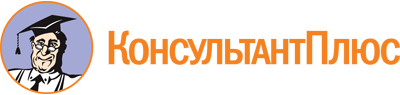 Постановление Администрации г. Перми от 22.12.2021 N 1171
(ред. от 18.02.2022)
"О создании общественного совета при администрации города Перми по вопросу обсуждения проектов программ профилактики рисков причинения вреда (ущерба) охраняемым законом ценностям по видам муниципального контроля, проектов нормативных правовых актов об утверждении форм проверочных листов"Документ предоставлен КонсультантПлюс

www.consultant.ru

Дата сохранения: 13.09.2022
 Список изменяющих документов(в ред. Постановления Администрации г. Перми от 18.02.2022 N 104)Список изменяющих документов(в ред. Постановления Администрации г. Перми от 18.02.2022 N 104)